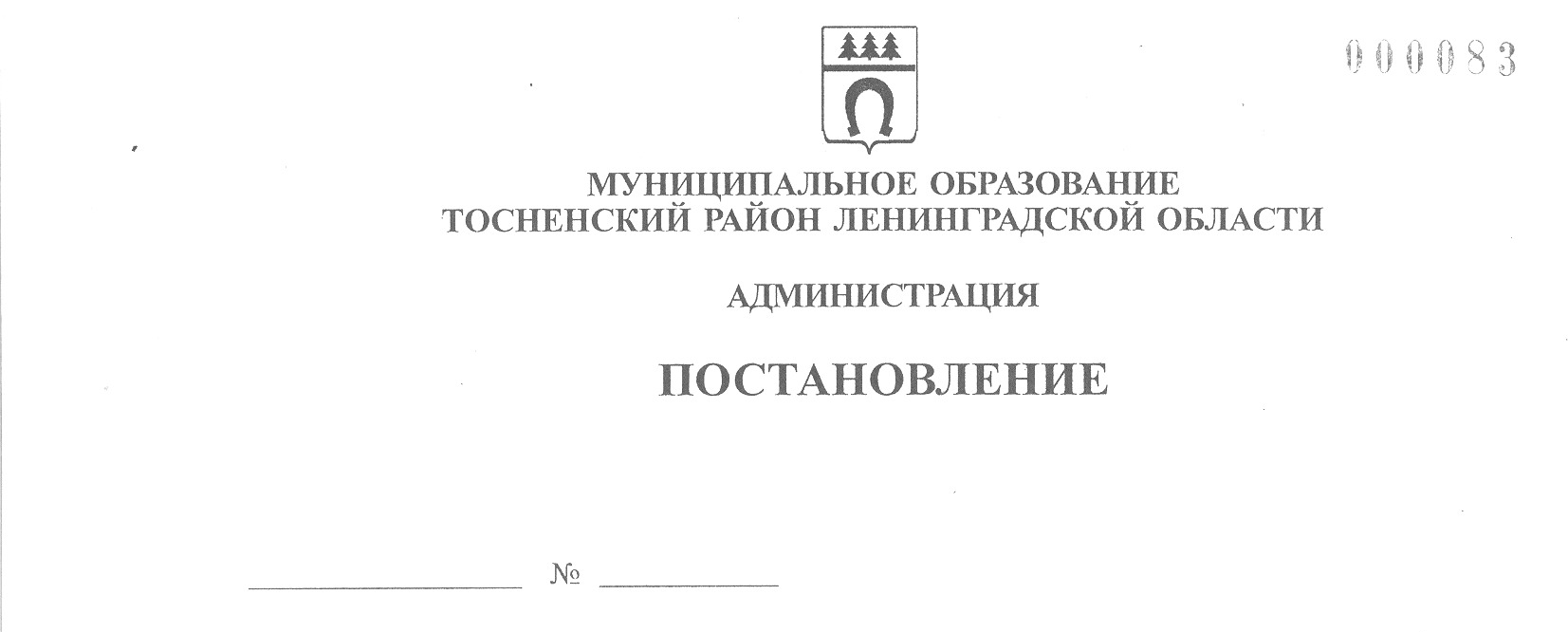 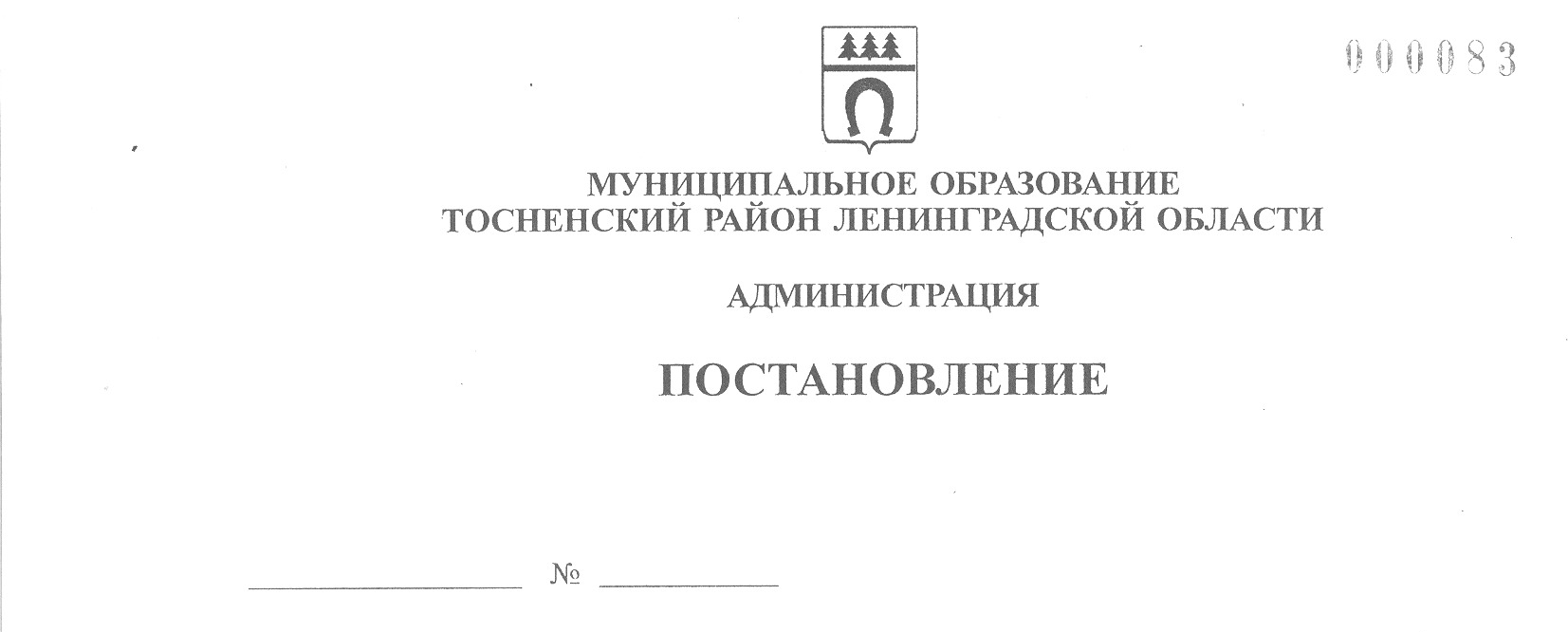 22.12.2021                              3039-паО внесении изменений в муниципальную программу«Обеспечение доступным жильем гражданТосненского городского поселения Тосненскогомуниципального района Ленинградской области»   В целях приведения муниципальной программы «Обеспечение доступным жильем граждан Тосненского городского поселения Тосненского муниципального района Ленинградской области» в соответствие с бюджетом Тосненского городского поселения Тосненского муниципального района Ленинградской области, руководствуясь Порядком разработки, утверждения, изменения, реализации и оценки эффективности муниципальных программ муниципального образования Тосненский район Ленинградской области и Тосненского городского поселения Тосненского муниципального района Ленинградской области, утвержденным постановлением администрации муниципального образования Тосненский район Ленинградской области от 06.11.2018 № 2647-па (с учетом изменений, внесенных постановлением администрации муниципального образования Тосненский район Ленинградской области от 22.04.2020 № 736-па), исполняя полномочия администрации Тосненского городского поселения Тосненского муниципального района Ленинградской области на основании статьи 13 Устава Тосненского городского поселения Тосненского муниципального района Ленинградской области и статьи 25 Устава муниципального образования Тосненский район Ленинградской области, администрация муниципального образования Тосненский район Ленинградской области   ПОСТАНОВЛЯЕТ:Внести в муниципальную программу «Обеспечение доступным жильем граждан Тосненского городского поселения Тосненского муниципального района Ленинградской области», утвержденную постановлением администрации муниципального образования Тосненский район Ленинградской области от 06.10.2020 № 1790-па (с учетом изменений, внесенных постановлением администрации муниципального образования Тосненский район Ленинградской области от 26.02.2021 № 390-па), следующие изменения:1.1. В Паспорте муниципальной программы пункт «Объем бюджетных ассигнований муниципальной программы – всего, в том числе по годам» изложить в следующей редакции:1.2. В Паспорте муниципальной программы пункт «Ожидаемые результаты реализации муниципальной программы» изложить в следующей редакции:1.3. В муниципальной программе Раздел 3 «Ожидаемые результаты реализации муниципальной программы» изложить в следующей редакции:«Реализация программы к 2025 году приведет к решению жилищной проблемы для 40 семей, проживающих в Тосненском городском поселении Тосненского муниципального района Ленинградской области, показатель реализации программы составит 5,9 % от количества семей, признанных нуждающимися в улучшении жилищных условий».1.4. В муниципальной программе в Разделе 5 «Ресурсное (финансовое) обеспечение муниципальной программы» первый абзац изложить в следующей редакции:«Объем финансирования программы в 2021-2025 годах составит 96621,70 тыс. руб., в том числе: 24455,71 тыс. рублей – областной бюджет Ленинградской области, 72165,99 тыс. рублей – бюджет Тосненского городского поселения Тосненского муниципального района Ленинградской области (приложение к Программе)».1.5. В Паспорте подпрограммы «Жилье для молодежи» муниципальной программы пункт «Объем бюджетных ассигнований подпрограммы – всего, в том числе по годам» изложить в следующей редакции:1.6. В Паспорте подпрограммы «Жилье для молодежи» муниципальной программы пункт «Ожидаемые результаты реализации подпрограммы» изложить в следующей редакции:1.7. В подпрограмме «Жилье для молодежи» Раздел 3 «Ожидаемые результаты реализации подпрограммы» изложить в следующей редакции:«Реализация подпрограммы «Жилье для молодежи» к 2025 году приведет к решению жилищной проблемы для 16 молодых семей, в том числе многодетных семей, проживающих в Тосненском городском поселении Тосненского муниципального района Ленинградской области. Показатель реализации подпрограммы составит 2,4 % от количества семей, признанных нуждающимися в улучшении жилищных условий».1.8. В подпрограмме «Жилье для молодежи» в Разделе 5 «Ресурсное (финансовое) обеспечение подпрограммы» первый абзац изложить в следующей редакции:«Объем ресурсного обеспечения реализации подпрограммы составляет 26880,04 тыс. руб., в том числе: 24455,71 тыс. рублей – областной бюджет Ленинградской области, 2424,33 тыс. рублей – бюджет Тосненского городского поселения Тосненского муниципального района Ленинградской области (приложение к Программе)».1.9. Приложение к муниципальной программе изложить в новой редакции (приложение).Отделу жилищной политики администрации муниципального образования Тосненский район Ленинградской области направить в пресс-службу комитета по организационной работе, местному самоуправлению, межнациональным и межконфессиональным отношениям администрации муниципального образования Тосненский район Ленинградской области настоящее постановление для опубликования и обнародования в порядке, установленном Уставом Тосненского городского поселения Тосненского муниципального района Ленинградской области.Пресс-службе комитета по организационной работе, местному самоуправлению, межнациональным и межконфессиональным отношениям администрации муниципального образования Тосненский район Ленинградской области опубликовать и обнародовать  настоящее постановление в порядке, установленном Уставом Тосненского городского поселения Тосненского муниципального района Ленинградской области.Контроль за исполнением постановления возложить на первого заместителя главы администрации муниципального образования Тосненский район Ленинградской области Тычинского И.Ф.Настоящее постановление вступает в силу со дня его официального опубликования.И. о. главы  администрации                                                                              И.Ф. ТычинскийКолесниченко Оксана Викторовна, 8(81361)3320314 гаПриложение к постановлению администрациимуниципального образования Тосненский районЛенинградской области          22.12.2021                3039-паот ______________ № __________                                                                                                                                           План основных мероприятий в составе муниципальной программы  «Обеспечение доступным жильем граждан  Тосненского городского поселения Тосненского муниципального района Ленинградской области»Объем бюджетных ассигнований муниципальной программы – всего, в том числе по годамОбщий объем ресурсного обеспечения реализации муниципальной программы составляет 96621,70 тыс. рублей,  в том числе по годам:2021 год – 4919,54  тыс. рублей, из них:- областной бюджет Ленинградской области – 0,00  тыс. рублей; - бюджет Тосненского городского поселения – 4919,54  тыс. рублей.2022 год – 10051,45 тыс. рублей, из них:- областной бюджет Ленинградской области  – 1136,17  тыс. рублей; - бюджет Тосненского городского поселения  – 8915,28  тыс. рублей.2023 год – 22721,80 тыс. рублей, из них: - областной бюджет Ленинградской области – 7773,18 тыс. рублей;- бюджет Тосненского городского поселения – 14948,62 тыс. рублей.2024 год – 30766,69 тыс. рублей, из них: - областной бюджет Ленинградской области – 7773,18  тыс. рублей;- бюджет Тосненского городского поселения – 22993,51 тыс. рублей.2025 год – 28162,22 тыс. рублей, из них:- областной бюджет Ленинградской области – 7773,18 тыс. рублей;- бюджет Тосненского городского поселения – 20389,04  тыс. рублей.Ожидаемые результаты реализации муниципальной программыРешение жилищной проблемы для 40 семей, проживающих в Тосненском городском поселении Тосненского муниципального района Ленинградской области, признанных нуждающимися в улучшении жилищных условийОбъем бюджетных ассигнований подпрограммы – всего, в том числе по годамОбщий объем ресурсного обеспечения реализации подпрограммы составляет 26880,04 тыс. рублей,  в том числе по годам:2021 год – 0,00 тыс. рублей, из них:- областной бюджет Ленинградской области – 0,00  тыс. рублей; - бюджет Тосненского городского поселения – 0,00  тыс. рублей.2022 год – 1254,16 тыс. рублей, из них:- областной бюджет Ленинградской области  – 1136,17  тыс. рублей; - бюджет Тосненского городского поселения  – 117,99  тыс. рублей.2023 год – 8541,96 тыс. рублей, из них: - областной бюджет Ленинградской области – 7773,18 тыс. рублей;- бюджет Тосненского городского поселения – 768,78 тыс. рублей.2024 год – 8541,96 тыс. рублей, из них: - областной бюджет Ленинградской области – 7773,18  тыс. рублей;- бюджет Тосненского городского поселения – 768,78 тыс. рублей.2025 год – 8541,96 тыс. рублей, из них:- областной бюджет Ленинградской области – 7773,18 тыс. рублей;- бюджет Тосненского городского поселения – 768,78  тыс. рублейОжидаемые результаты реализации подпрограммыРешение жилищной проблемы для 16 семей, в том числе многодетных семей, проживающих в Тосненском городском поселении Тосненского муниципального района Ленинградской области, признанных нуждающимися в улучшении жилищных условий№п/п№п/пНаименование муниципальной программы, подпрограммы, мероприятий программы Срокифинансирования мероприятия (по годам)Планируемые объемы финансирования (тыс. руб.)Планируемые объемы финансирования (тыс. руб.)Планируемые объемы финансирования (тыс. руб.)Планируемые объемы финансирования (тыс. руб.)Планируемые объемы финансирования (тыс. руб.)Ответственный исполнитель (ОИВ), соисполнитель, участникГлавный распорядитель бюджетных средств№п/п№п/пНаименование муниципальной программы, подпрограммы, мероприятий программы Срокифинансирования мероприятия (по годам)ВсегоВ том числеВ том числеВ том числеВ том числе№п/п№п/пНаименование муниципальной программы, подпрограммы, мероприятий программы Срокифинансирования мероприятия (по годам)ВсегоФедеральныйбюджетОбластнойбюджетМестный бюджетПрочие источники112345678910Обеспечение доступным жильем граждан Тосненского городского поселения Тосненского муниципального района Ленинградской области  Обеспечение доступным жильем граждан Тосненского городского поселения Тосненского муниципального района Ленинградской области  Обеспечение доступным жильем граждан Тосненского городского поселения Тосненского муниципального района Ленинградской области  Обеспечение доступным жильем граждан Тосненского городского поселения Тосненского муниципального района Ленинградской области  Обеспечение доступным жильем граждан Тосненского городского поселения Тосненского муниципального района Ленинградской области  Обеспечение доступным жильем граждан Тосненского городского поселения Тосненского муниципального района Ленинградской области  Обеспечение доступным жильем граждан Тосненского городского поселения Тосненского муниципального района Ленинградской области  Обеспечение доступным жильем граждан Тосненского городского поселения Тосненского муниципального района Ленинградской области  Обеспечение доступным жильем граждан Тосненского городского поселения Тосненского муниципального района Ленинградской области  Обеспечение доступным жильем граждан Тосненского городского поселения Тосненского муниципального района Ленинградской области  Обеспечение доступным жильем граждан Тосненского городского поселения Тосненского муниципального района Ленинградской области  1. Подпрограмма «Жилье для молодежи»1. Подпрограмма «Жилье для молодежи»1. Подпрограмма «Жилье для молодежи»1. Подпрограмма «Жилье для молодежи»1. Подпрограмма «Жилье для молодежи»1. Подпрограмма «Жилье для молодежи»1. Подпрограмма «Жилье для молодежи»1. Подпрограмма «Жилье для молодежи»1. Подпрограмма «Жилье для молодежи»1. Подпрограмма «Жилье для молодежи»1. Подпрограмма «Жилье для молодежи»1.1.Основное мероприятие «Улучшение жилищных условий  молодых граждан (молодых семей)»Основное мероприятие «Улучшение жилищных условий  молодых граждан (молодых семей)»2021 год000Отдел жилищной политики администрации муниципального образования Тосненский  район  Ленинградской областиАдминистрация муниципального образования Тосненский  район  Ленинградской области1.1.Основное мероприятие «Улучшение жилищных условий  молодых граждан (молодых семей)»Основное мероприятие «Улучшение жилищных условий  молодых граждан (молодых семей)»2022 год1254,161136,17117,99Отдел жилищной политики администрации муниципального образования Тосненский  район  Ленинградской областиАдминистрация муниципального образования Тосненский  район  Ленинградской области1.1.Основное мероприятие «Улучшение жилищных условий  молодых граждан (молодых семей)»Основное мероприятие «Улучшение жилищных условий  молодых граждан (молодых семей)»2023 год8541,967773,18768,78Отдел жилищной политики администрации муниципального образования Тосненский  район  Ленинградской областиАдминистрация муниципального образования Тосненский  район  Ленинградской области1.1.Основное мероприятие «Улучшение жилищных условий  молодых граждан (молодых семей)»Основное мероприятие «Улучшение жилищных условий  молодых граждан (молодых семей)»2024 год8541,967773,18768,78Отдел жилищной политики администрации муниципального образования Тосненский  район  Ленинградской областиАдминистрация муниципального образования Тосненский  район  Ленинградской области1.1.Основное мероприятие «Улучшение жилищных условий  молодых граждан (молодых семей)»Основное мероприятие «Улучшение жилищных условий  молодых граждан (молодых семей)»2025 год8541,967773,18768,78Отдел жилищной политики администрации муниципального образования Тосненский  район  Ленинградской областиАдминистрация муниципального образования Тосненский  район  Ленинградской областиВсего по подпрограмме «Жилье для молодежи»Всего по подпрограмме «Жилье для молодежи»Всего по подпрограмме «Жилье для молодежи»26880,0424455,712424,33Отдел жилищной политики администрации муниципального образования Тосненский  район  Ленинградской областиАдминистрация муниципального образования Тосненский  район  Ленинградской области2. Подпрограмма  «Улучшение жилищных условий проживающих в Тосненском городском поселении Тосненского муниципального района Ленинградской области и нуждающихся в улучшении жилищных условий малоимущих граждан» 2. Подпрограмма  «Улучшение жилищных условий проживающих в Тосненском городском поселении Тосненского муниципального района Ленинградской области и нуждающихся в улучшении жилищных условий малоимущих граждан» 2. Подпрограмма  «Улучшение жилищных условий проживающих в Тосненском городском поселении Тосненского муниципального района Ленинградской области и нуждающихся в улучшении жилищных условий малоимущих граждан» 2. Подпрограмма  «Улучшение жилищных условий проживающих в Тосненском городском поселении Тосненского муниципального района Ленинградской области и нуждающихся в улучшении жилищных условий малоимущих граждан» 2. Подпрограмма  «Улучшение жилищных условий проживающих в Тосненском городском поселении Тосненского муниципального района Ленинградской области и нуждающихся в улучшении жилищных условий малоимущих граждан» 2. Подпрограмма  «Улучшение жилищных условий проживающих в Тосненском городском поселении Тосненского муниципального района Ленинградской области и нуждающихся в улучшении жилищных условий малоимущих граждан» 2. Подпрограмма  «Улучшение жилищных условий проживающих в Тосненском городском поселении Тосненского муниципального района Ленинградской области и нуждающихся в улучшении жилищных условий малоимущих граждан» 2. Подпрограмма  «Улучшение жилищных условий проживающих в Тосненском городском поселении Тосненского муниципального района Ленинградской области и нуждающихся в улучшении жилищных условий малоимущих граждан» 2. Подпрограмма  «Улучшение жилищных условий проживающих в Тосненском городском поселении Тосненского муниципального района Ленинградской области и нуждающихся в улучшении жилищных условий малоимущих граждан» 2. Подпрограмма  «Улучшение жилищных условий проживающих в Тосненском городском поселении Тосненского муниципального района Ленинградской области и нуждающихся в улучшении жилищных условий малоимущих граждан» 2.1.Основное мероприятие «Обеспечение граждан жилыми помещениями, состоящих на учете нуждающихся в жилых помещениях, предоставляемых по договору социального найма»2021 год4919,5404919,54Отдел жилищной политики администрации муниципального образования Тосненский  район  Ленинградской областиАдминистрация муниципального образования Тосненский  район  Ленинградской области 2.1.Основное мероприятие «Обеспечение граждан жилыми помещениями, состоящих на учете нуждающихся в жилых помещениях, предоставляемых по договору социального найма»2022 год8797,2908797,29Отдел жилищной политики администрации муниципального образования Тосненский  район  Ленинградской областиАдминистрация муниципального образования Тосненский  район  Ленинградской области 2.1.Основное мероприятие «Обеспечение граждан жилыми помещениями, состоящих на учете нуждающихся в жилых помещениях, предоставляемых по договору социального найма»2023 год14179,84014179,84Отдел жилищной политики администрации муниципального образования Тосненский  район  Ленинградской областиАдминистрация муниципального образования Тосненский  район  Ленинградской области 2.1.Основное мероприятие «Обеспечение граждан жилыми помещениями, состоящих на учете нуждающихся в жилых помещениях, предоставляемых по договору социального найма»2024 год22224,73022224,73Отдел жилищной политики администрации муниципального образования Тосненский  район  Ленинградской областиАдминистрация муниципального образования Тосненский  район  Ленинградской области 2.1.Основное мероприятие «Обеспечение граждан жилыми помещениями, состоящих на учете нуждающихся в жилых помещениях, предоставляемых по договору социального найма»2025 год19620,26019620,26Отдел жилищной политики администрации муниципального образования Тосненский  район  Ленинградской областиАдминистрация муниципального образования Тосненский  район  Ленинградской области Всего по подпрограмме «Улучшение жилищных условий проживающих в Тосненском городском поселении Тосненского муниципального района Ленинградской области и нуждающихся в улучшении жилищных условий малоимущих граждан»  Всего по подпрограмме «Улучшение жилищных условий проживающих в Тосненском городском поселении Тосненского муниципального района Ленинградской области и нуждающихся в улучшении жилищных условий малоимущих граждан»  69741,66069741,66Отдел жилищной политики администрации муниципального образования Тосненский  район  Ленинградской областиАдминистрация муниципального образования Тосненский  район  Ленинградской области Всего по   программе  «Обеспечение доступным жильем граждан  Тосненского городского поселения Тосненского муниципального района Ленинградской области»Всего по   программе  «Обеспечение доступным жильем граждан  Тосненского городского поселения Тосненского муниципального района Ленинградской области»2021 год4919,5404919,54Отдел жилищной политики администрации муниципального образования Тосненский  район  Ленинградской областиАдминистрация муниципального образования Тосненский  район  Ленинградской области Всего по   программе  «Обеспечение доступным жильем граждан  Тосненского городского поселения Тосненского муниципального района Ленинградской области»Всего по   программе  «Обеспечение доступным жильем граждан  Тосненского городского поселения Тосненского муниципального района Ленинградской области»2022 год10051,451136,178915,28Отдел жилищной политики администрации муниципального образования Тосненский  район  Ленинградской областиАдминистрация муниципального образования Тосненский  район  Ленинградской области Всего по   программе  «Обеспечение доступным жильем граждан  Тосненского городского поселения Тосненского муниципального района Ленинградской области»Всего по   программе  «Обеспечение доступным жильем граждан  Тосненского городского поселения Тосненского муниципального района Ленинградской области»2023 год22721,807773,1814948,62Отдел жилищной политики администрации муниципального образования Тосненский  район  Ленинградской областиАдминистрация муниципального образования Тосненский  район  Ленинградской области Всего по   программе  «Обеспечение доступным жильем граждан  Тосненского городского поселения Тосненского муниципального района Ленинградской области»Всего по   программе  «Обеспечение доступным жильем граждан  Тосненского городского поселения Тосненского муниципального района Ленинградской области»2024 год30766,697773,1822993,51Отдел жилищной политики администрации муниципального образования Тосненский  район  Ленинградской областиАдминистрация муниципального образования Тосненский  район  Ленинградской области Всего по   программе  «Обеспечение доступным жильем граждан  Тосненского городского поселения Тосненского муниципального района Ленинградской области»Всего по   программе  «Обеспечение доступным жильем граждан  Тосненского городского поселения Тосненского муниципального района Ленинградской области»2025 год28162,227773,1820389,04Отдел жилищной политики администрации муниципального образования Тосненский  район  Ленинградской областиАдминистрация муниципального образования Тосненский  район  Ленинградской области ИТОГО по программе ИТОГО по программе 2021-202596621,7024455,7172165,99